Dr. Betty Shabazz Delta Academy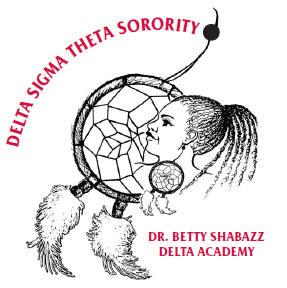 YOUTH PICK-UP AUTHORIZATION FORM(2019-2020)I authorize the persons listed below to pick-up my child from the Delta Academy youth initiatives program. For my child’s safety, I understand that all authorized persons on the list below will be asked to show photo identification before my child is released to them; therefore, I will notify all authorized persons of this requirement so that they will have photo identification with them when they arrive to pick-up my child. (Please include names of either parents or guardians on list below).Name _________________________________________________________ Relationship_____________________________________________________Home Phone_____________________ Work Phone ______________________Cell Phone ______________________________________________________Name _________________________________________________________ Relationship_____________________________________________________Home Phone_____________________ Work Phone ______________________Cell Phone ______________________________________________________Name _________________________________________________________ Relationship_____________________________________________________Home Phone_____________________ Work Phone ______________________Cell Phone ______________________________________________________Name _________________________________________________________ Relationship_____________________________________________________Home Phone_____________________ Work Phone ______________________Cell Phone ______________________________________________________By signing below, I verify that I have read and agree to the Student Pick-Up policies described above and authorize the Norfolk-Plymouth County Area Alumnae Chapter of Delta Sigma Theta Sorority, Inc. to release my child to the person(s) listed above. I also agree to notify the Norfolk-Plymouth County Area Alumnae Chapter in writing of any changes to the above list of authorized persons. Parent/Guardian Signature ___________________________  Date: _________